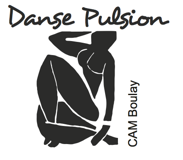 Invite un copain ou une copine!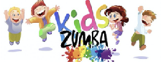 Pour un cours unique de « Zumba Kids » et pour finir la saison!Invite un copain ou une copine…Le Mercredi 26 juinde 16H30 à 17H45dansepulsionetfitness@gmail.com 0679758127Pour se défouler au rythme de vos musiques préférées! Avec remise des diplômes et petit pot de fin d’année!